Dan zijn wij op zoek naar jou.Wie zijn wijWij zijn een kwekerij welke vaste planten kweekt in potmaat P9 en gelegen is te Meerle, gemeente Hoogstraten (grens Zundert/Ulvenhout (NL)). Je komt te werken in een jong gemotiveerd team.
Functiebeschrijving
Als teeltverantwoordelijke ben je verantwoordelijk voor o.a. onderstaand takenpakket:de opkweek van de stekken.het verzorgen van de planten in serres en open lucht (containervelden).het werken met je collega’s op de kwekerij en ze aansturen daar waar nodig.teeltregistratie bijhouden.je ondersteunt het orderproces in drukke verkoopperiodes.
Functie-eisen
Als teeltverantwoordelijke kan je jezelf terugvinden in onderstaand profiel:je bent een energieke medewerker die zelfstandig kan werken, zonder 9 tot 5 mentaliteit.je behaalde een diploma secundair onderwijs in de tuinbouw, landbouw of je kan relevante ervaring in de tuinbouwsector voorleggen.je bent geïnteresseerd om diverse taken op te nemen en hebt een liefde voor planten.Je werkt graag met je handen, maar kan ook overweg met een PC.het nemen van de nodige verantwoordelijkheid schrikt je niet af.Je hebt de nodige vaardigheden in het telen van verschillende soorten planten.Je bent in het bezit van rijbewijs BE.
Arbeidsvoorwaarden
We bieden je:Een voltijdse job van maandag tot en met vrijdag.Salaris volgens PC 145.03.Ben jij degene die wij zoeken, mail dan snel je sollicitatiebrief met CV naar astrid@heteyssel.be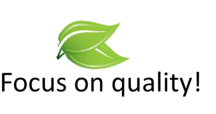 